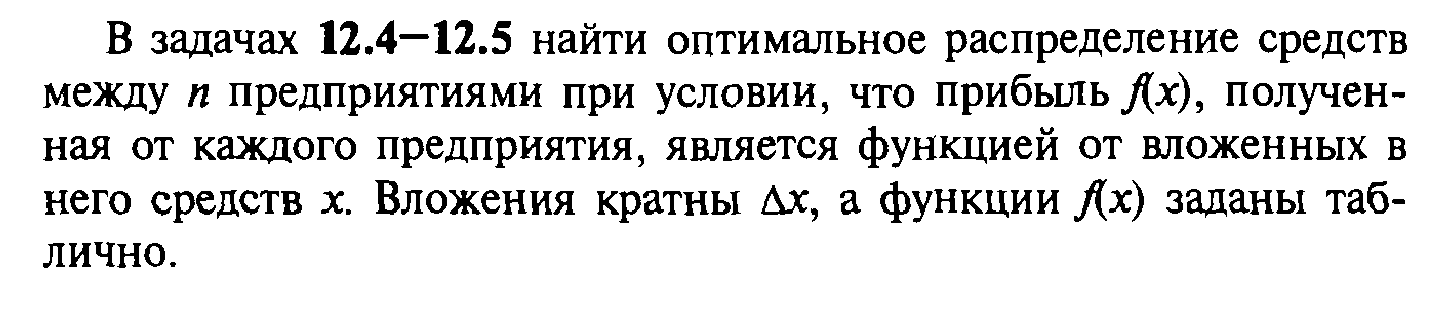 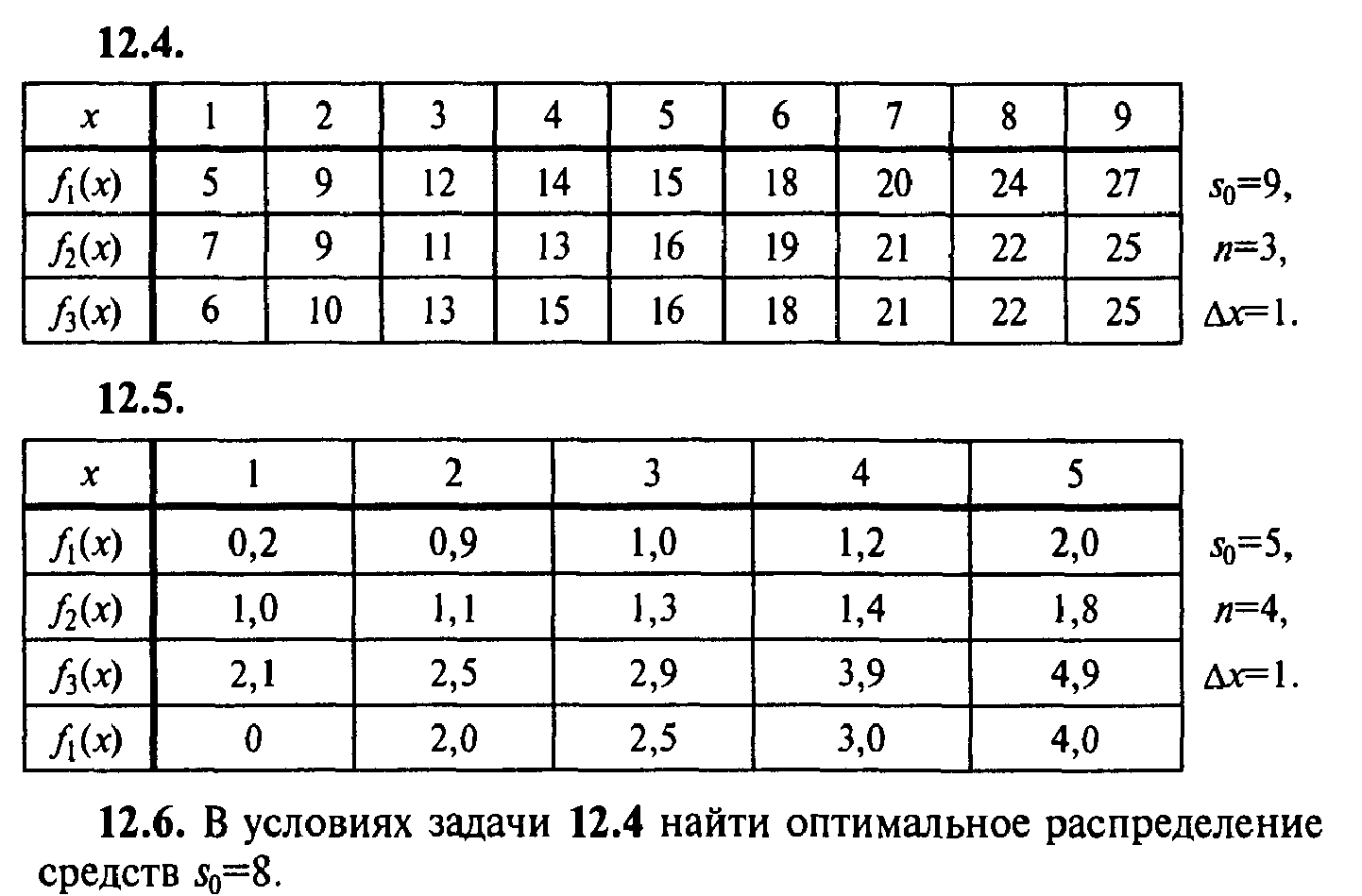 Ниже информация , примеры решения и оформления. Оформление обязательно как в примерах.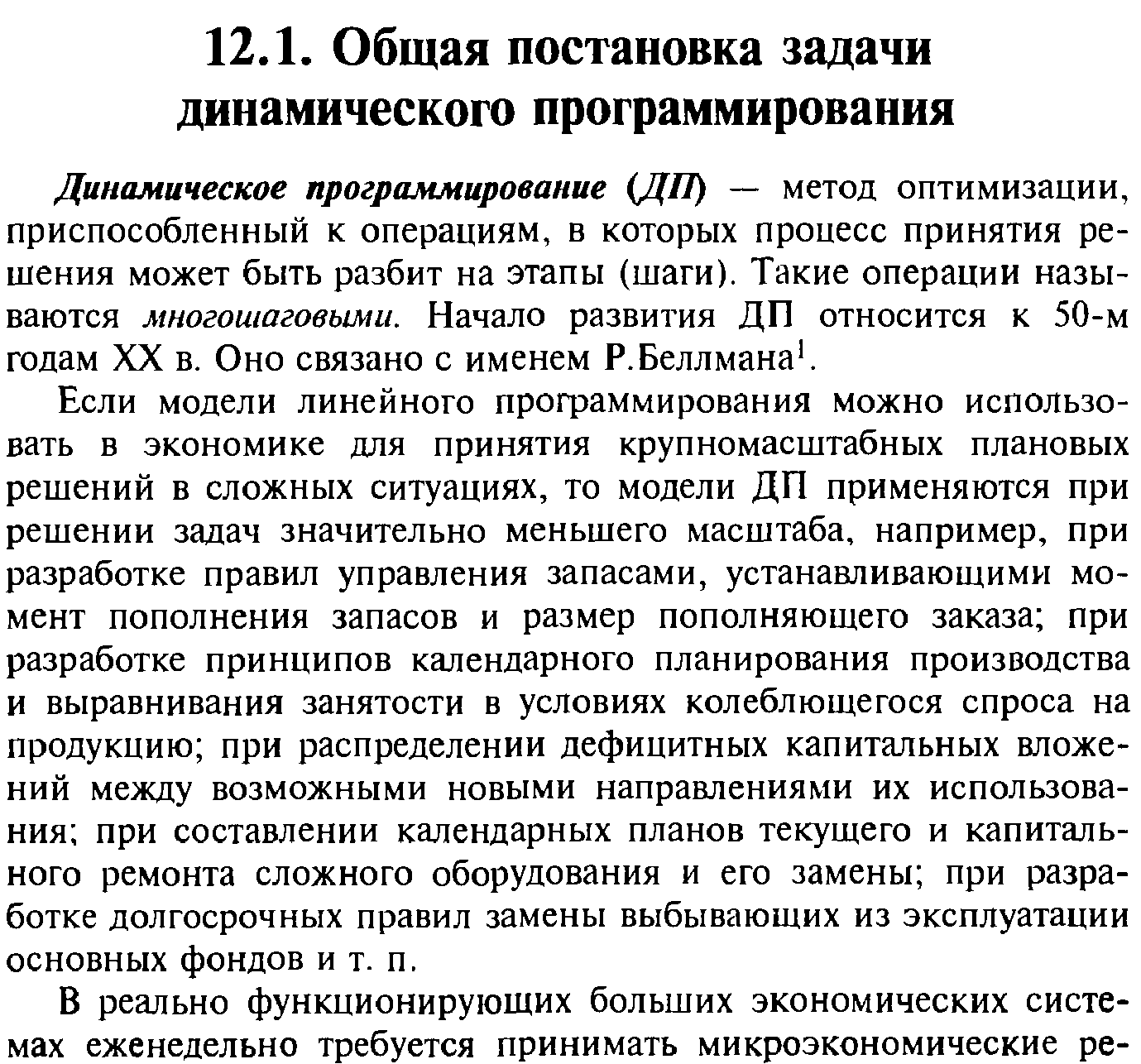 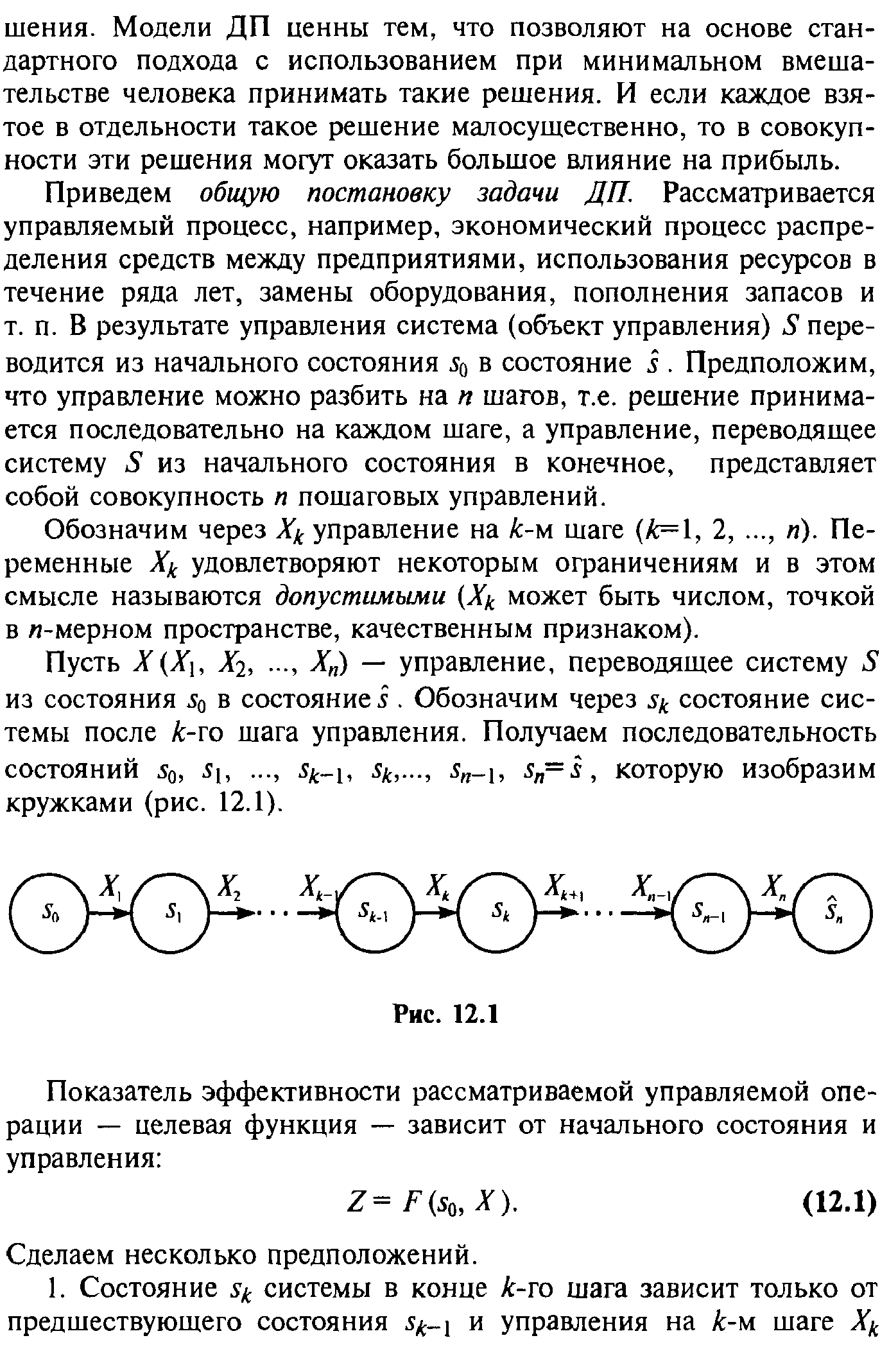 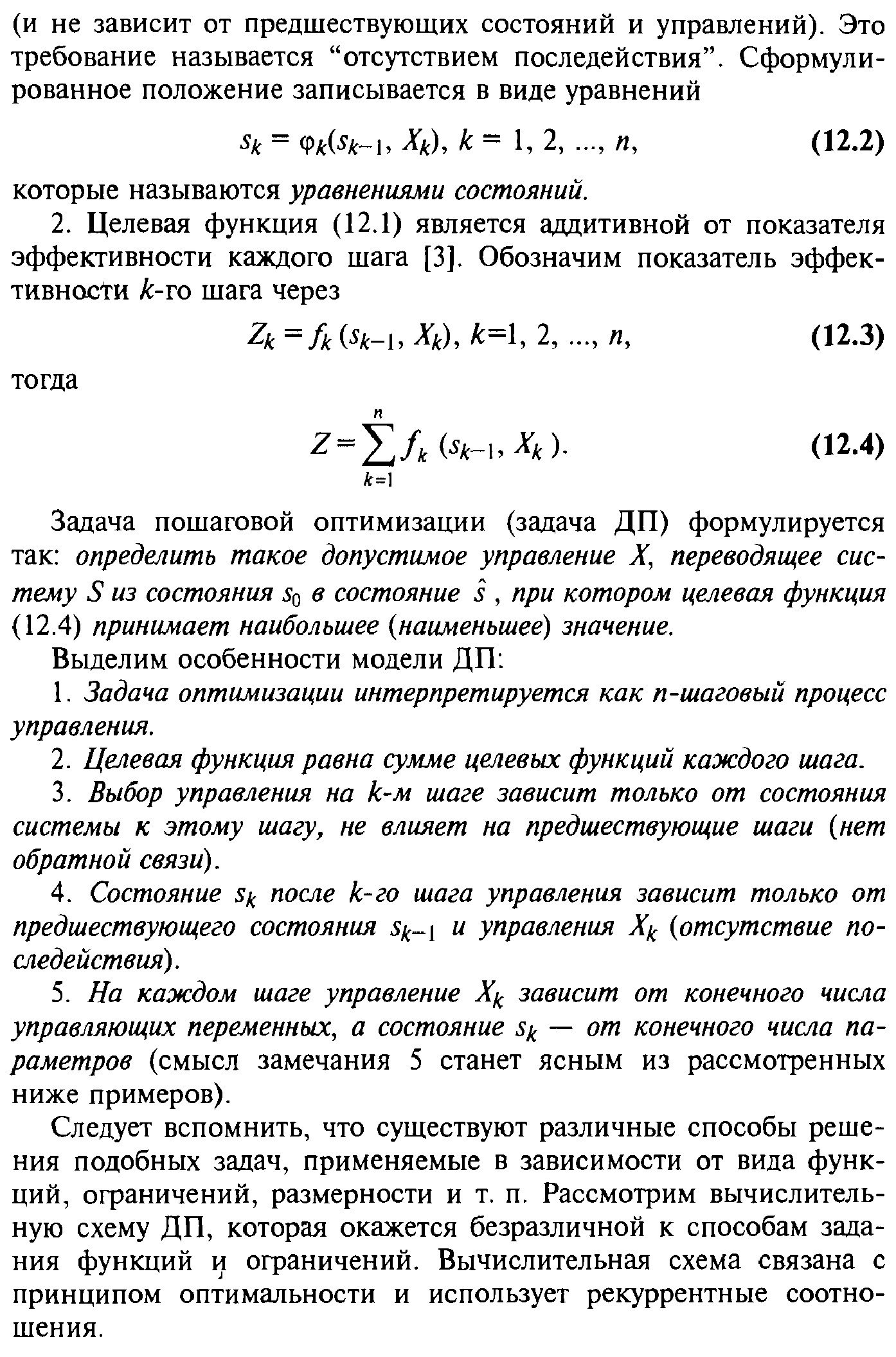 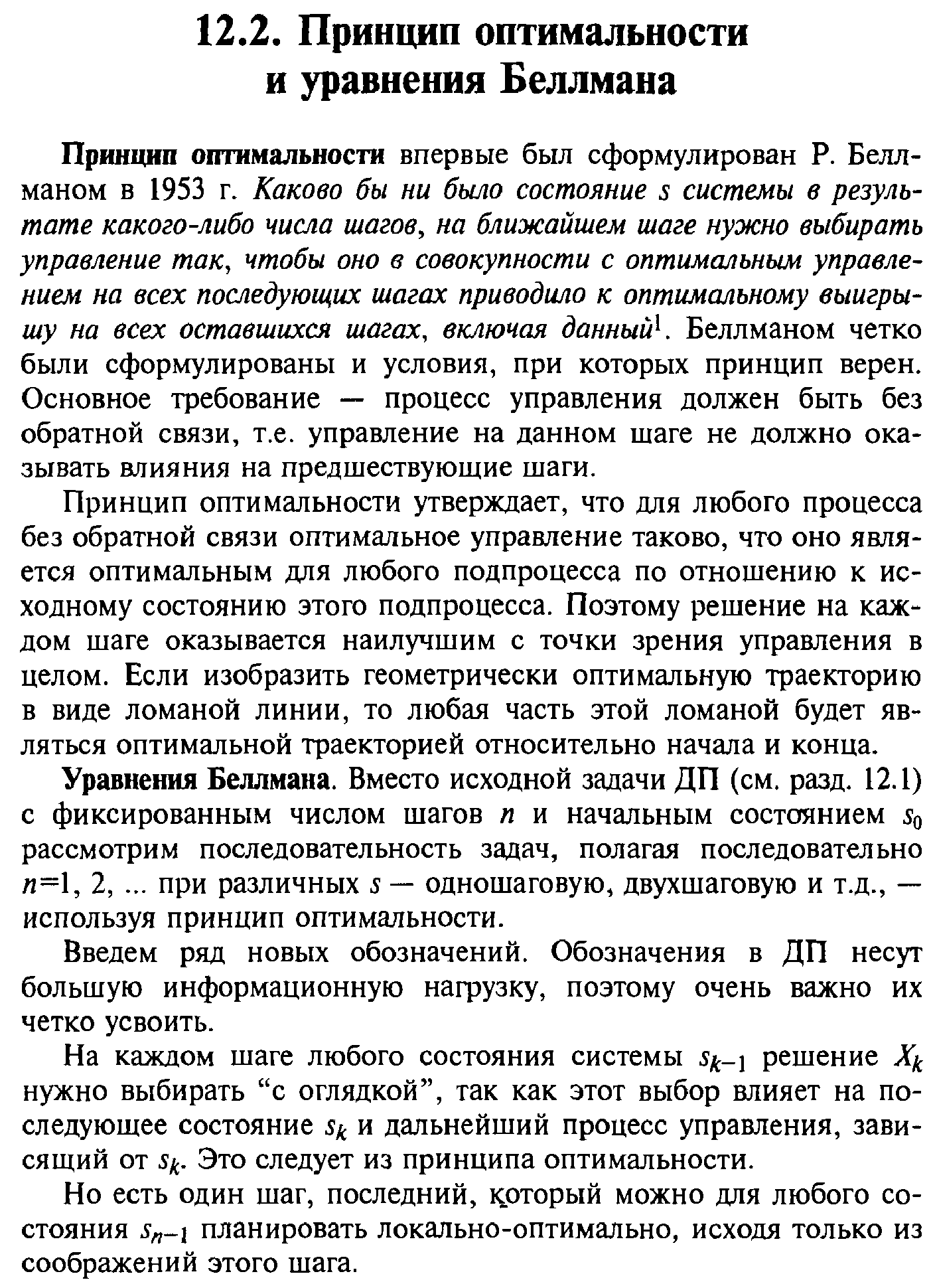 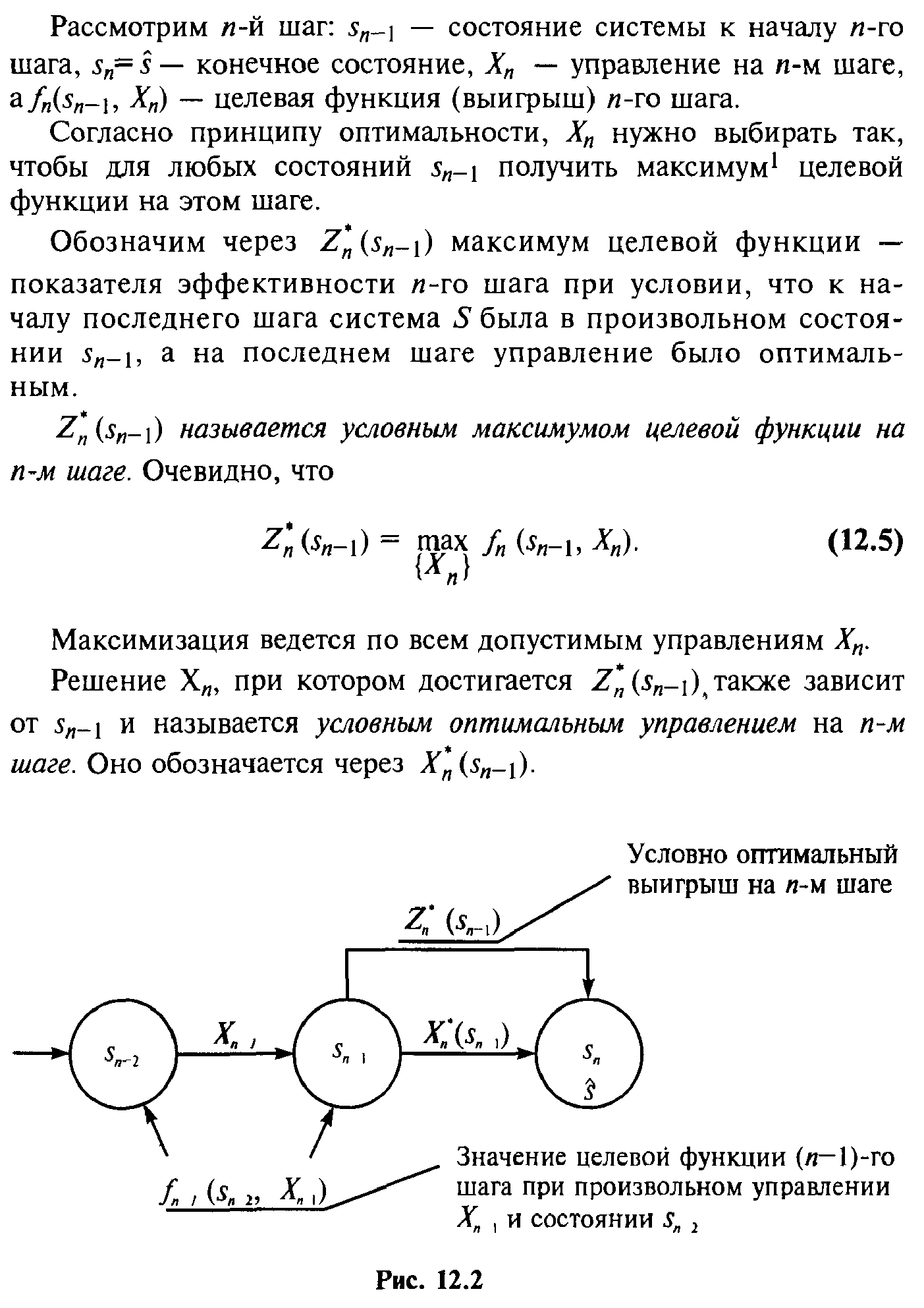 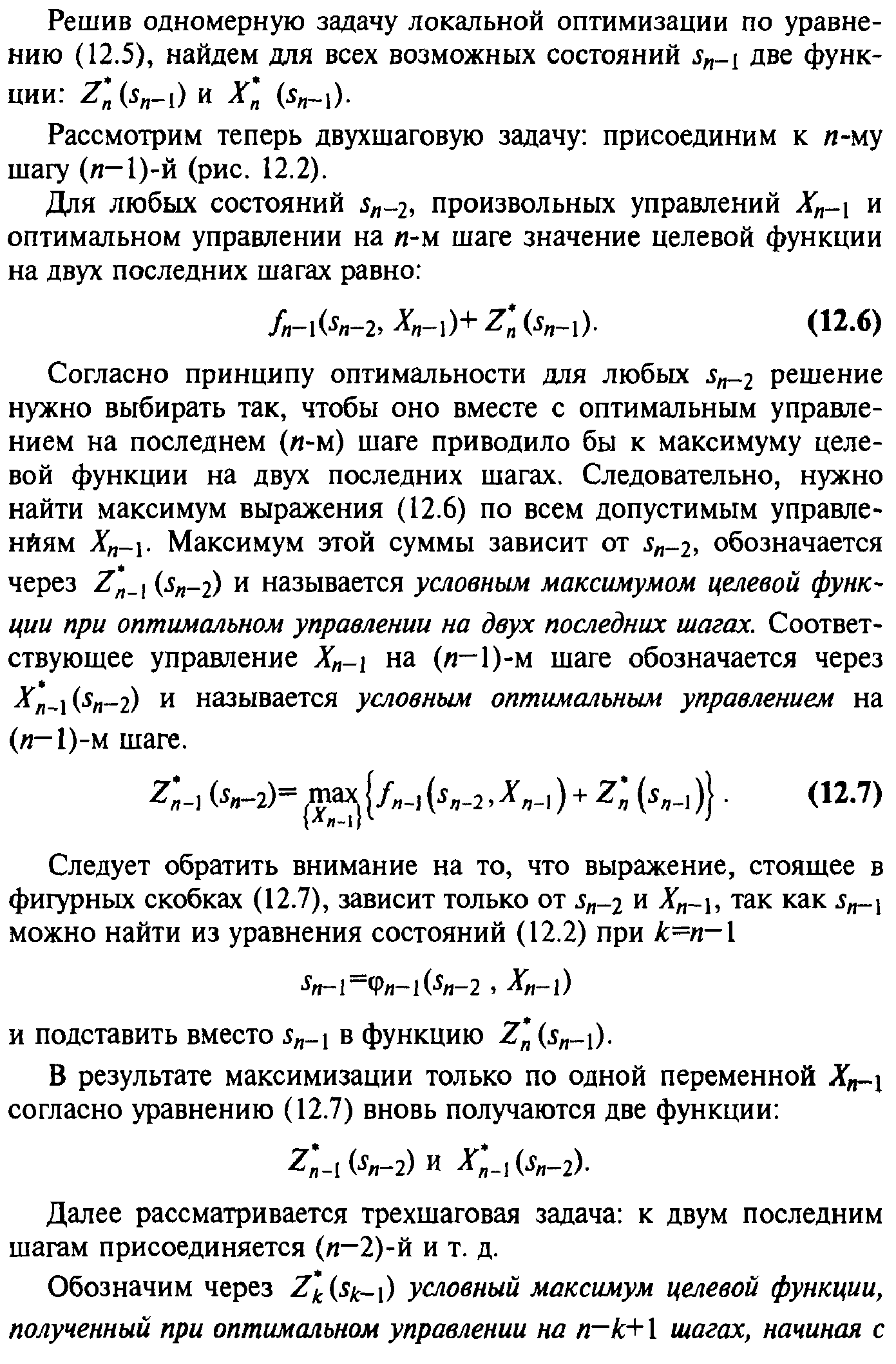 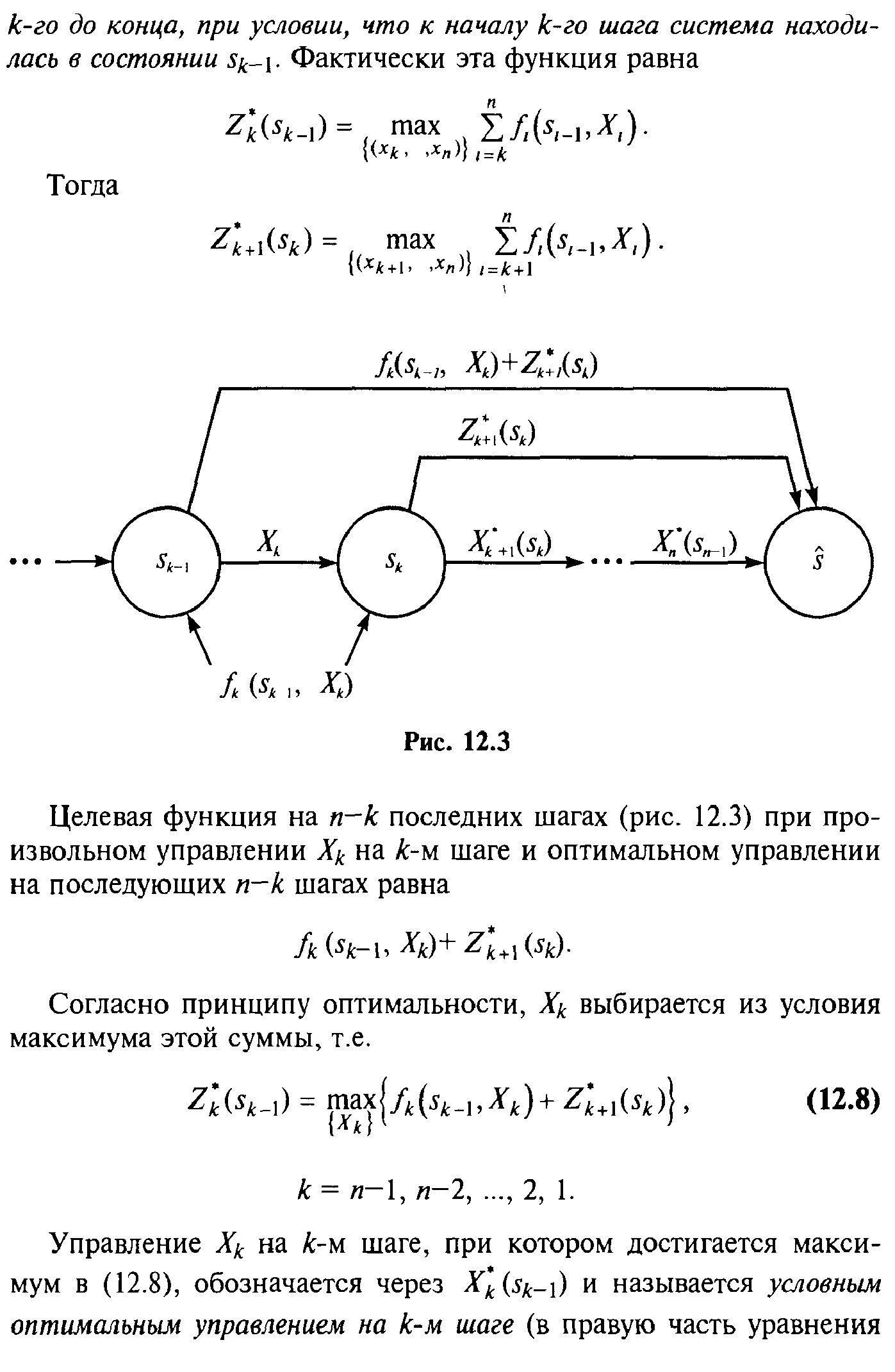 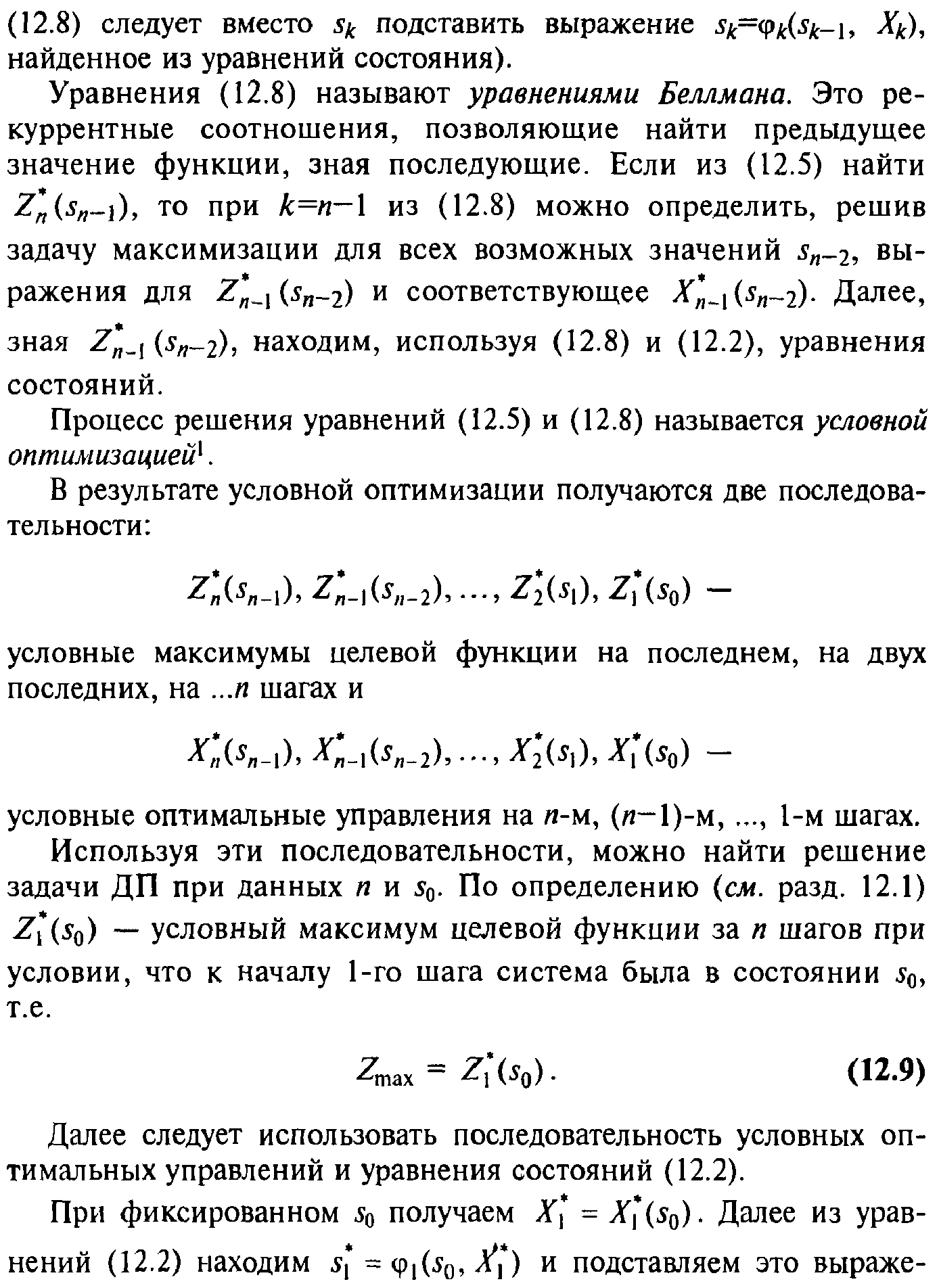 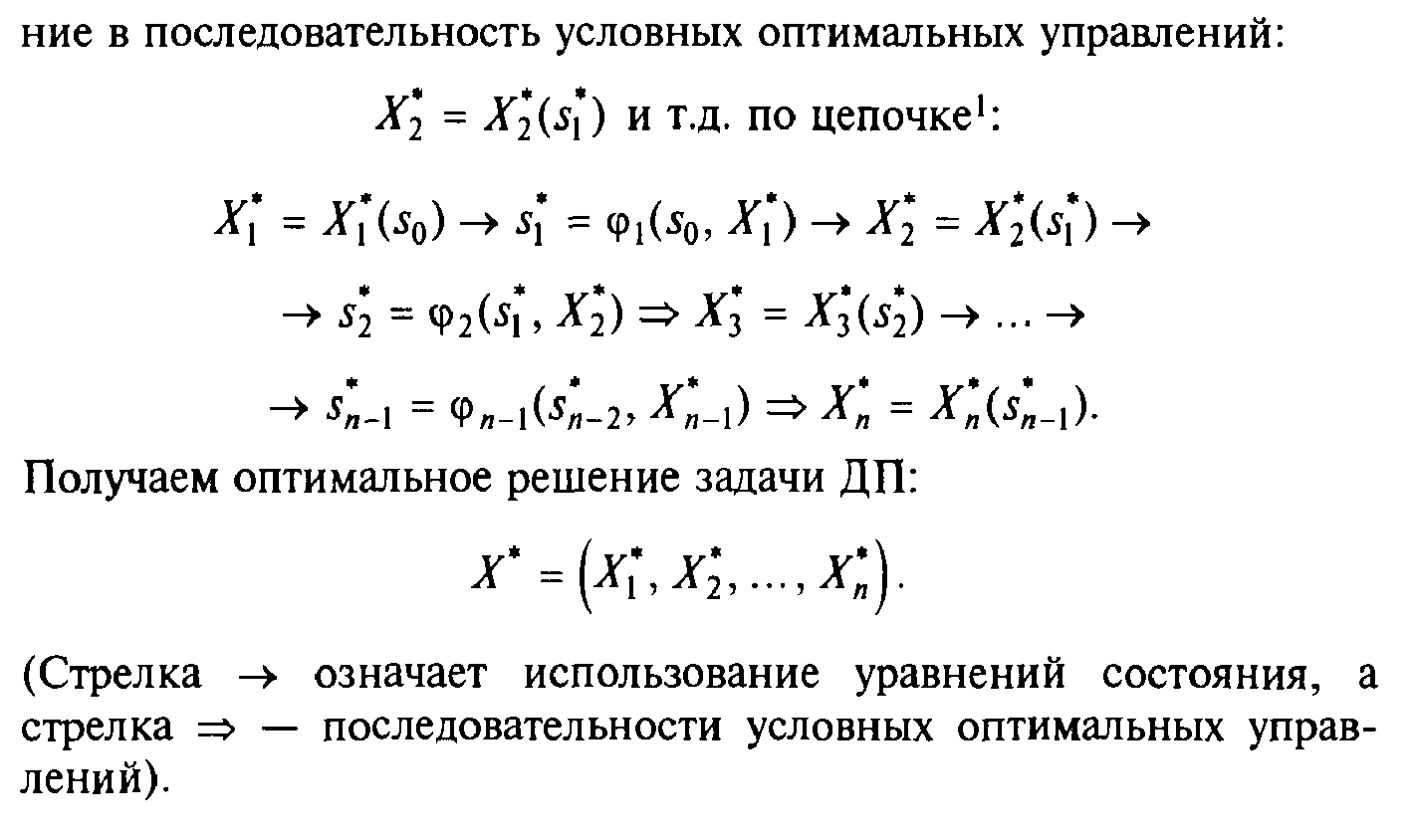 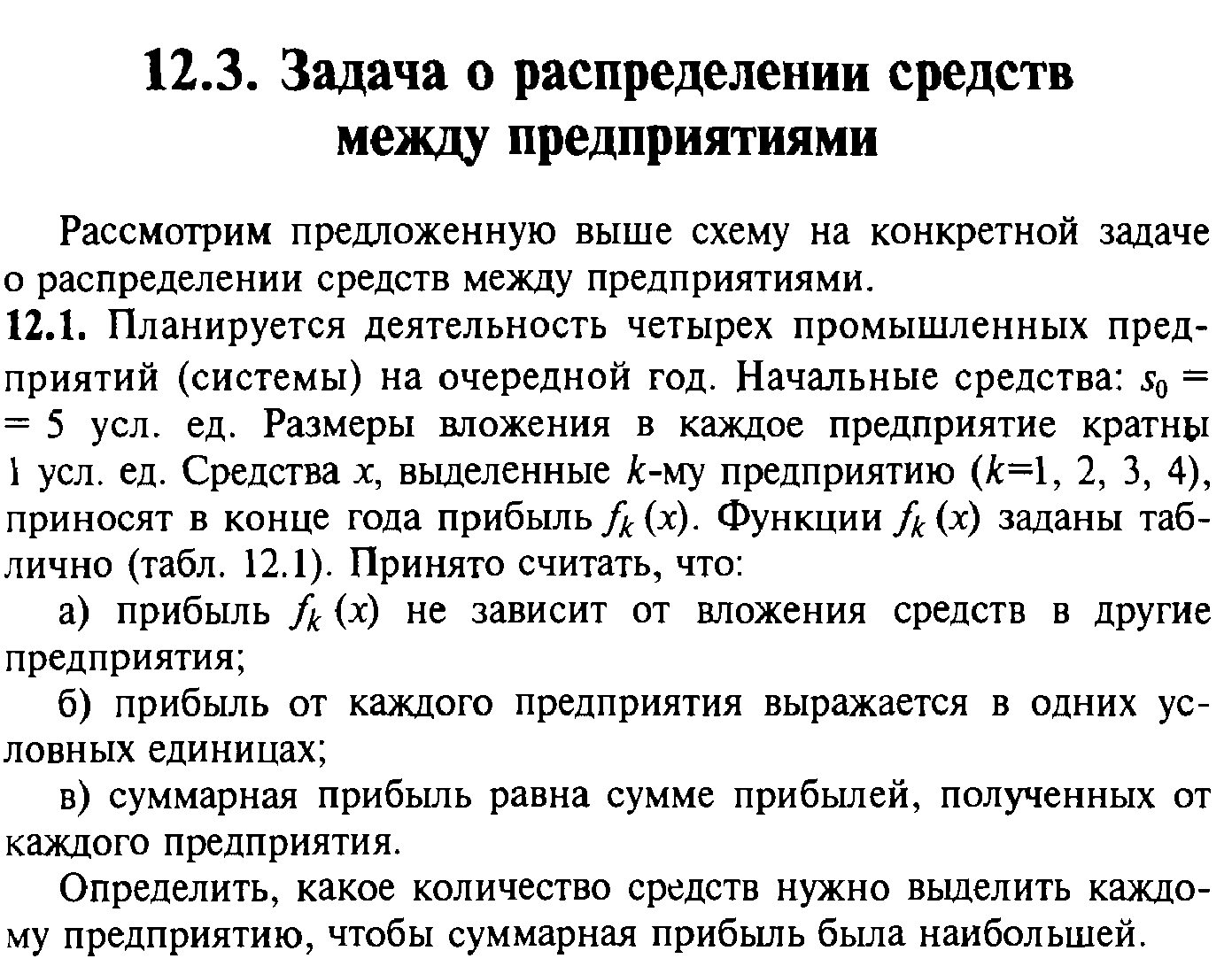 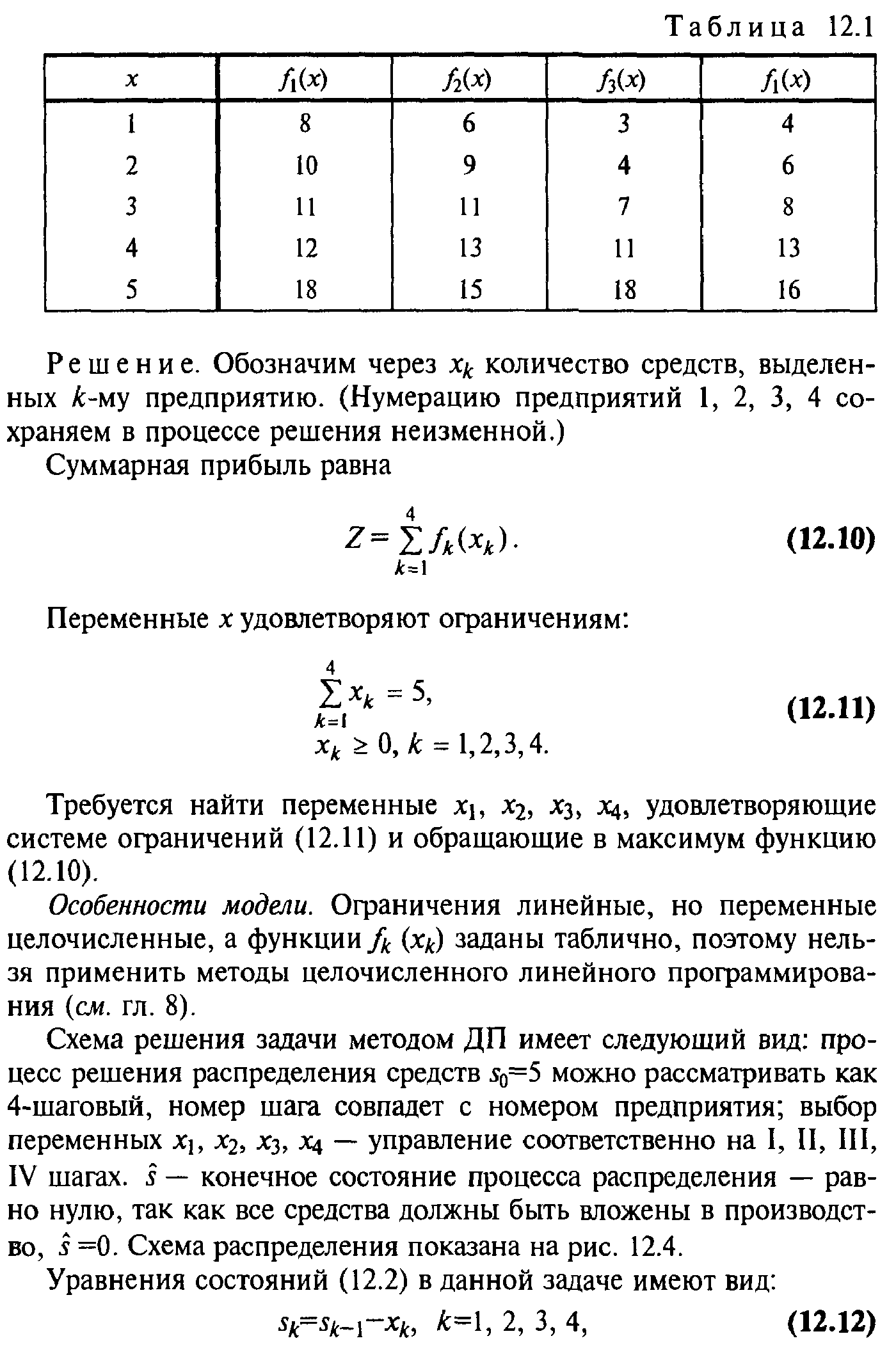 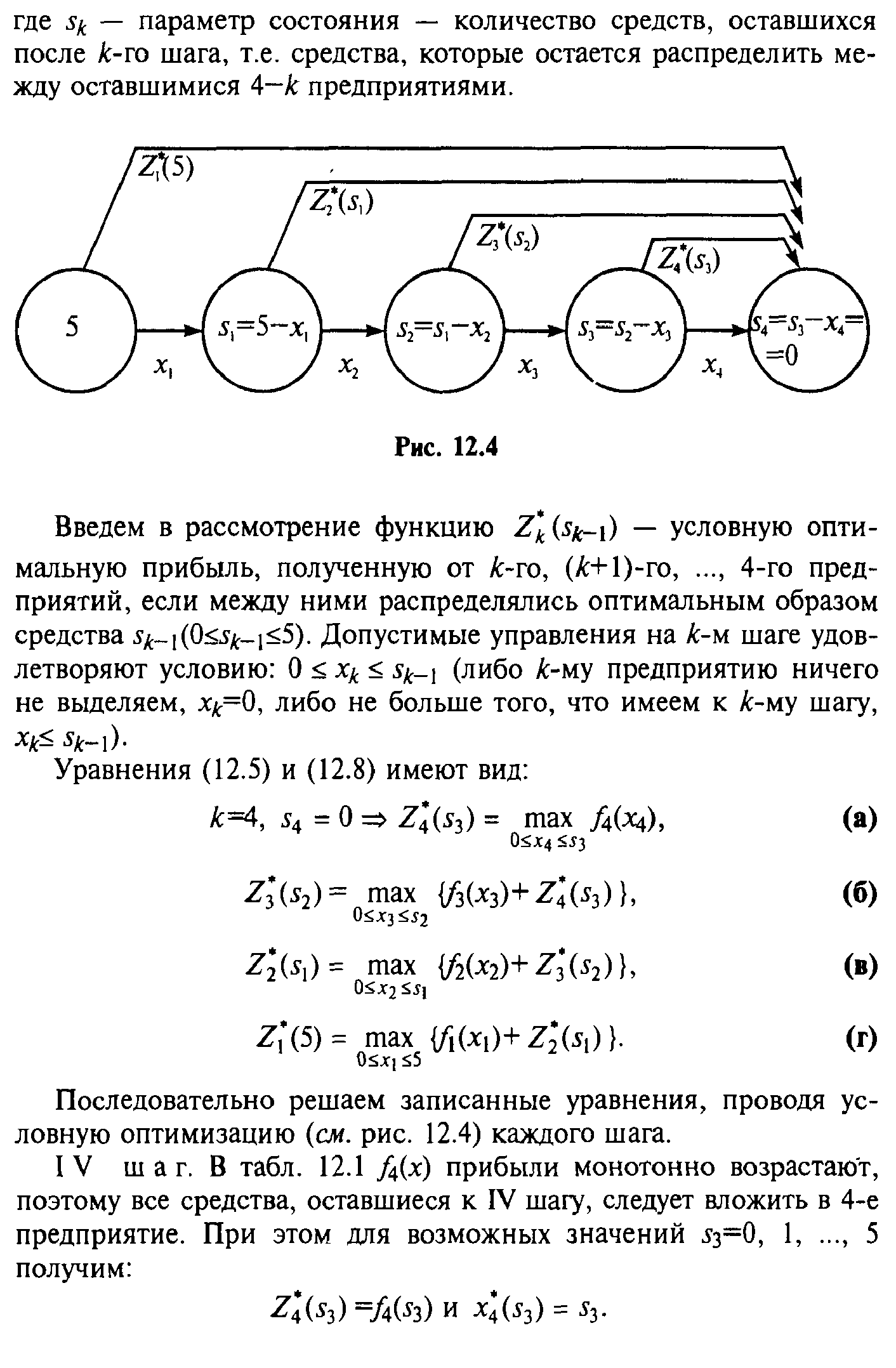 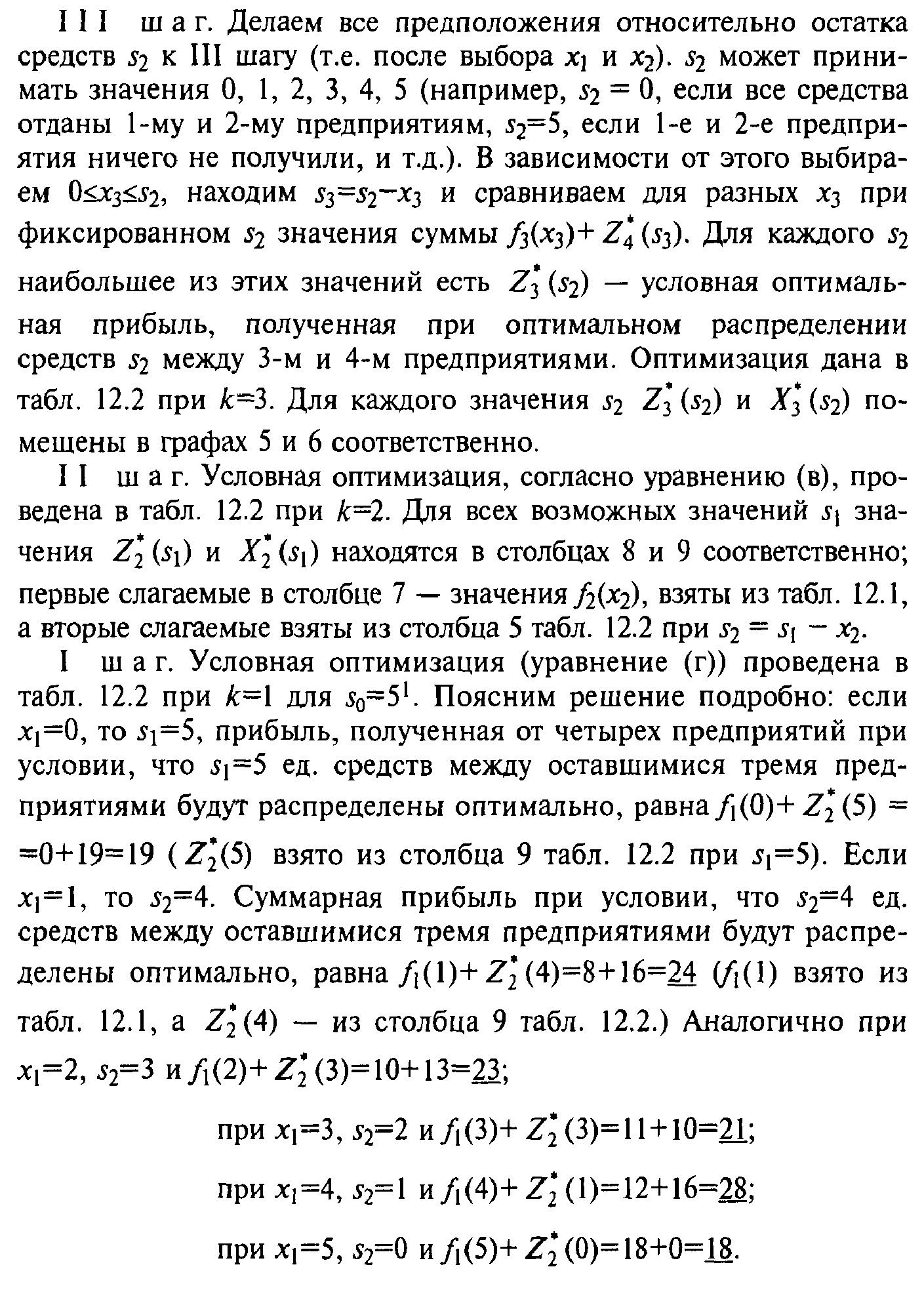 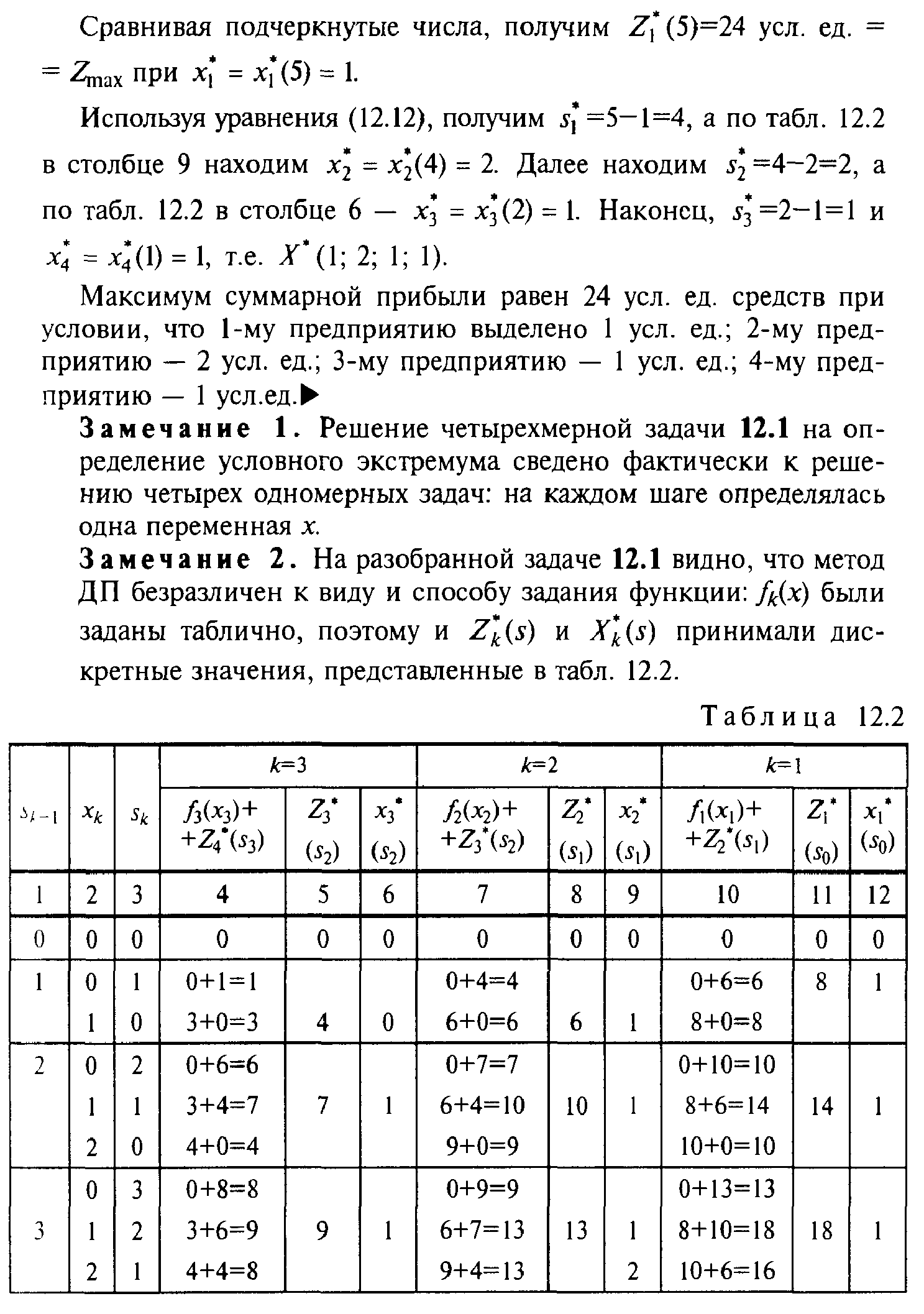 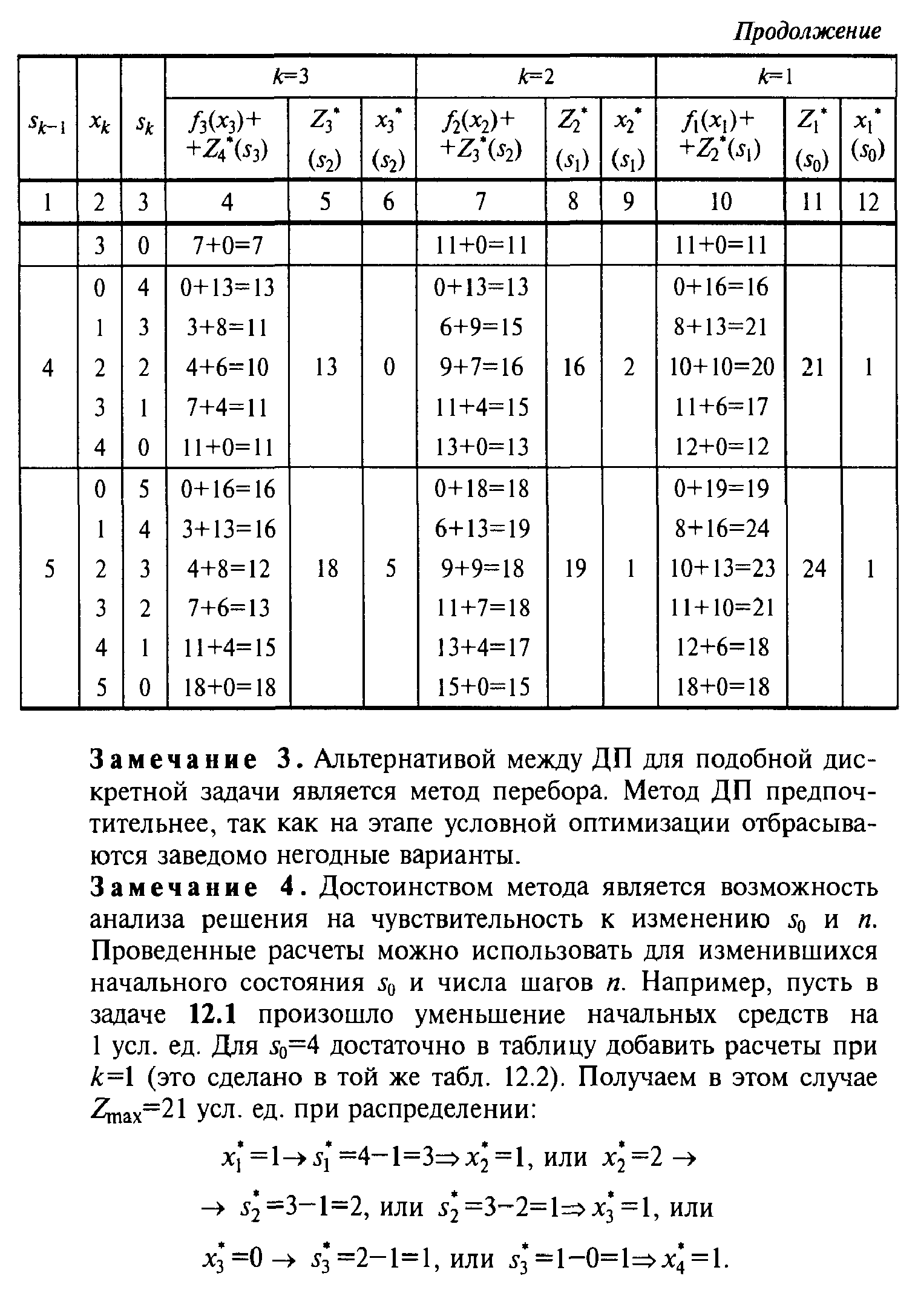 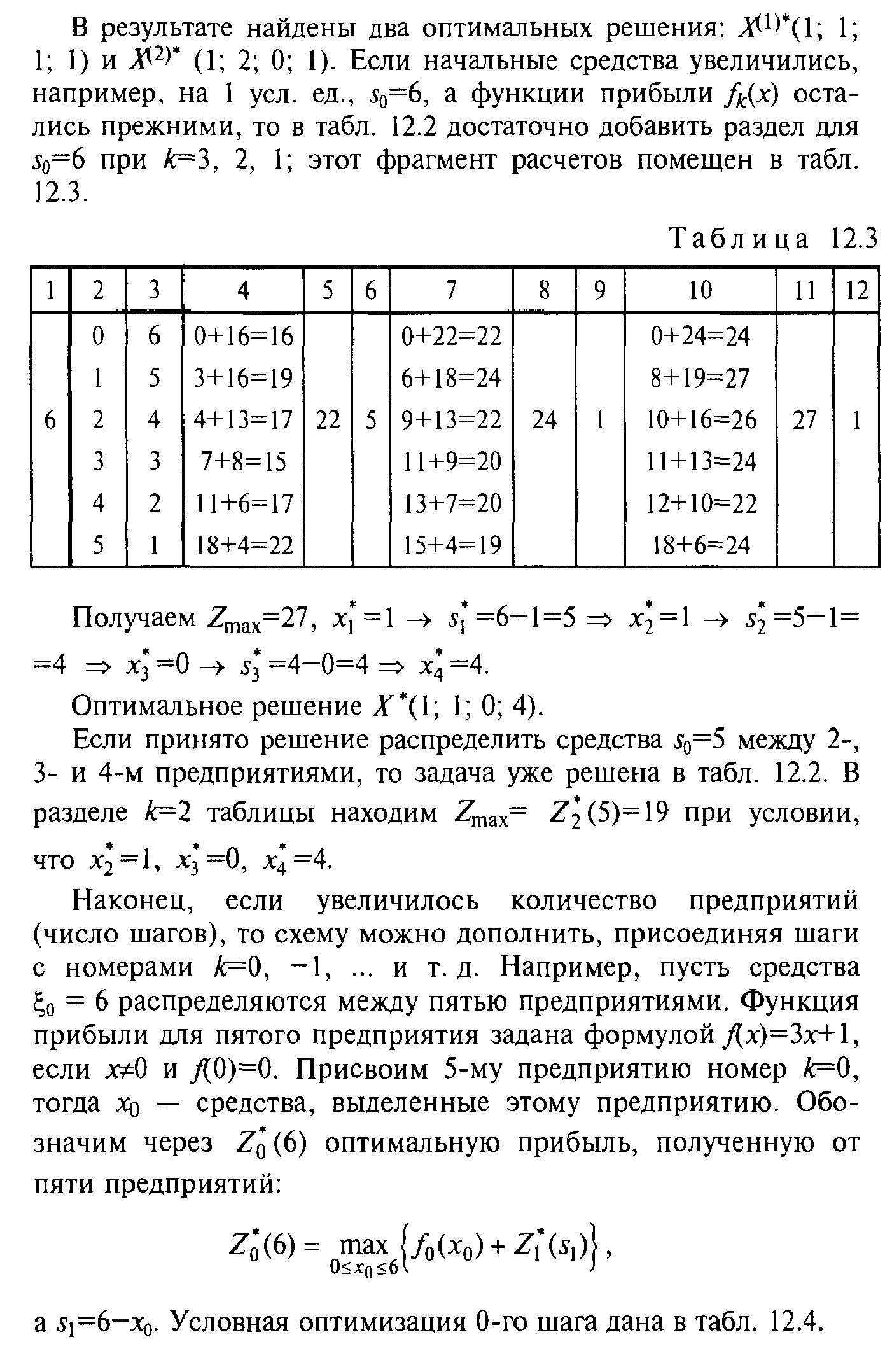 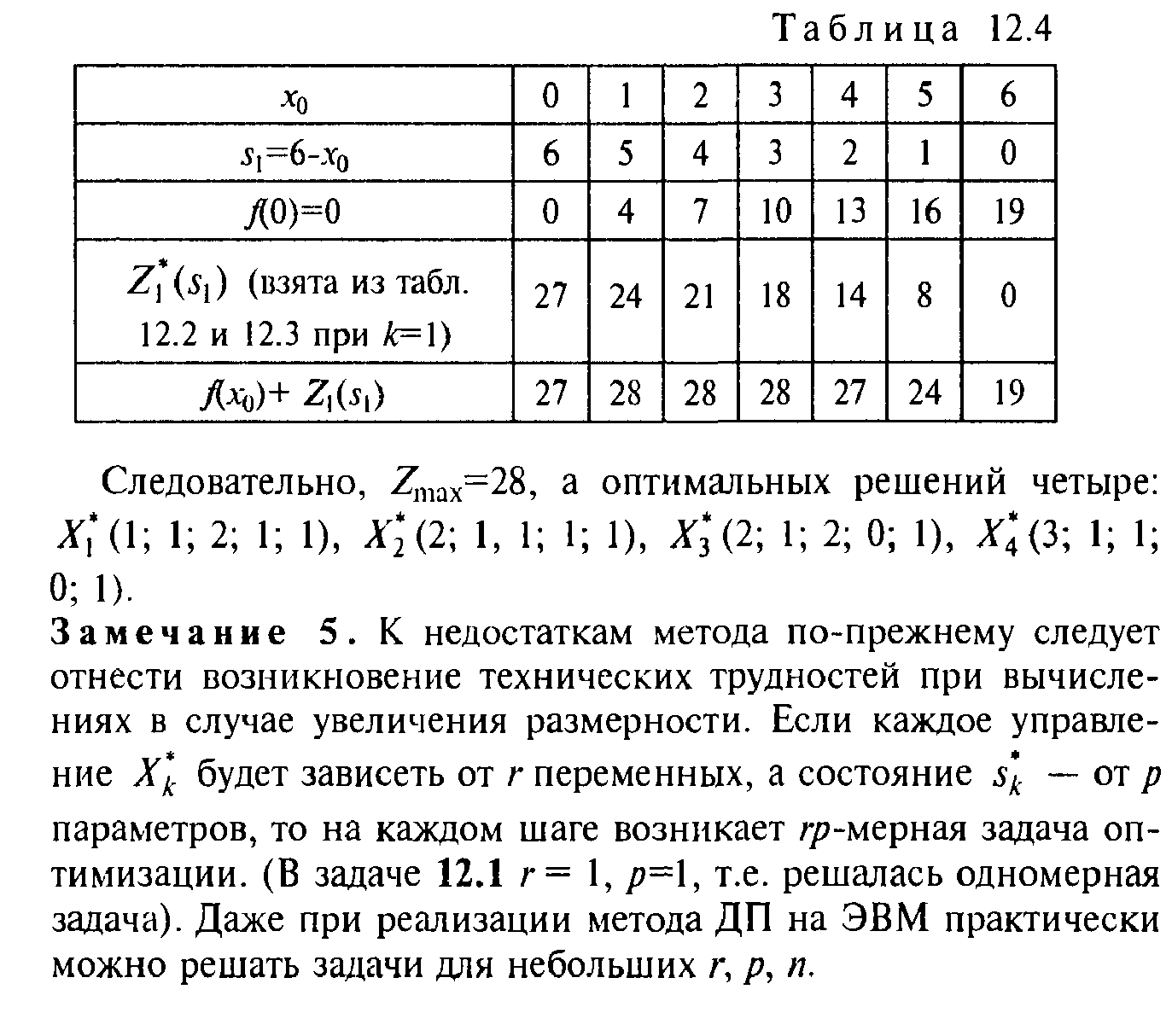 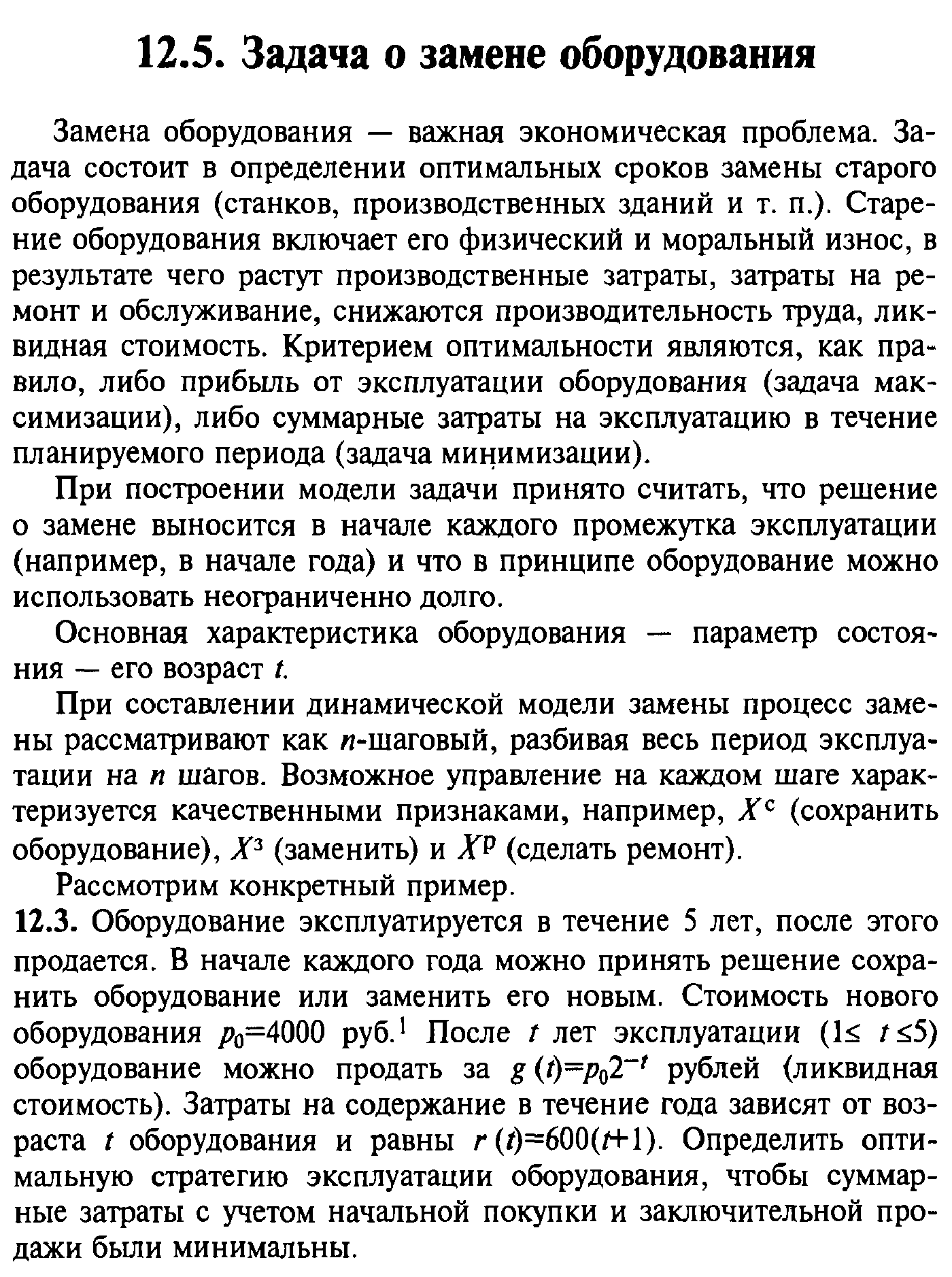 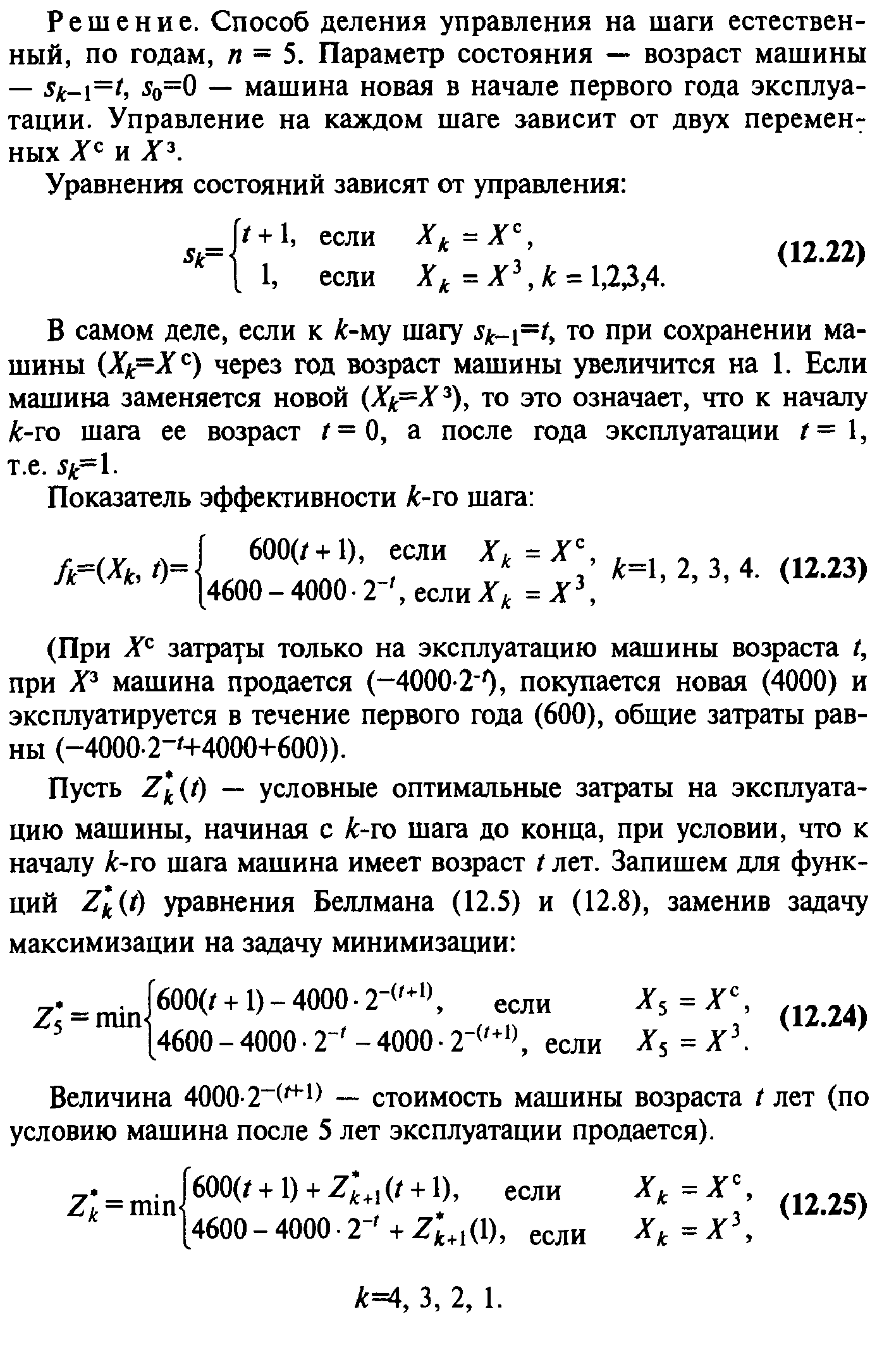 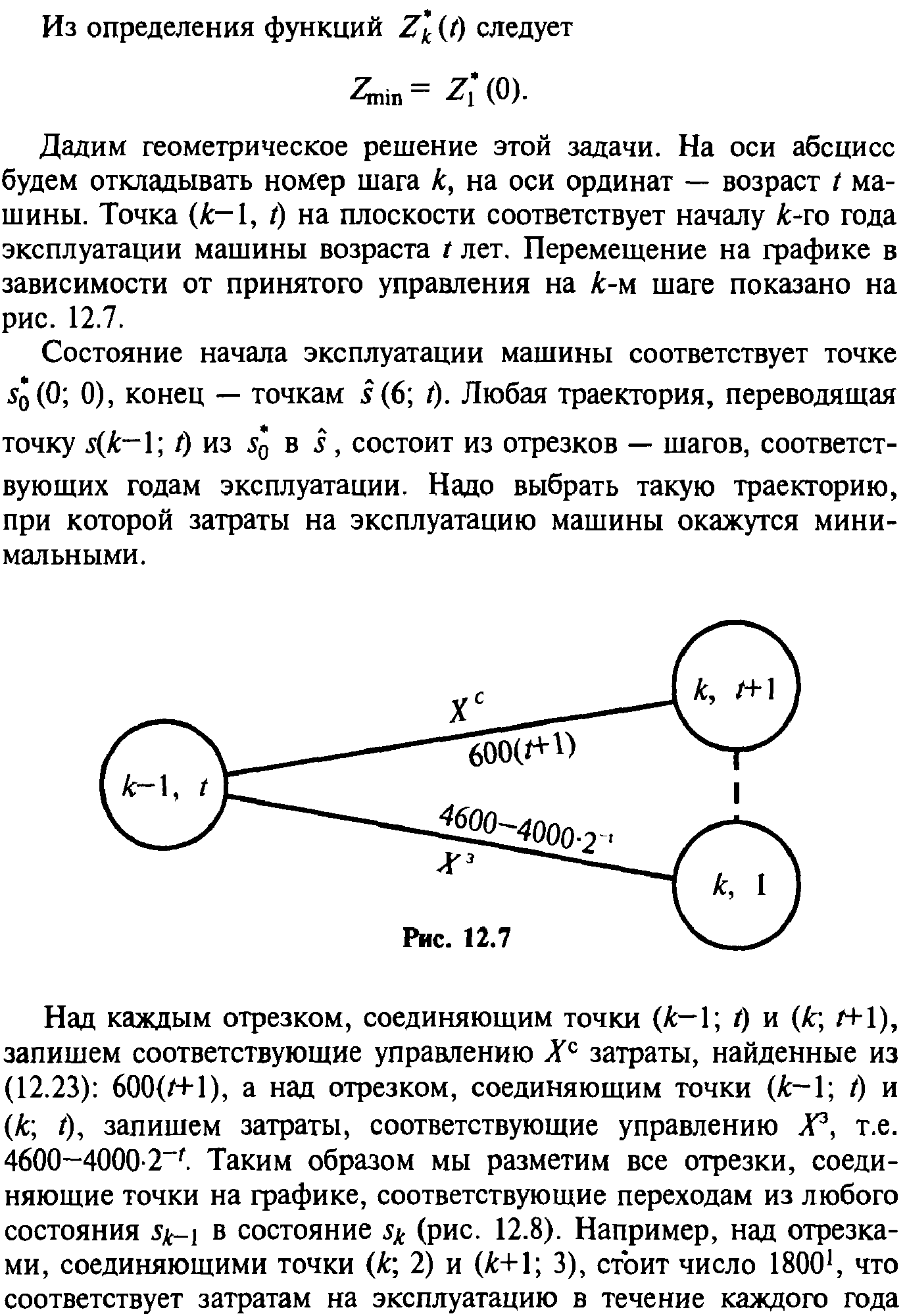 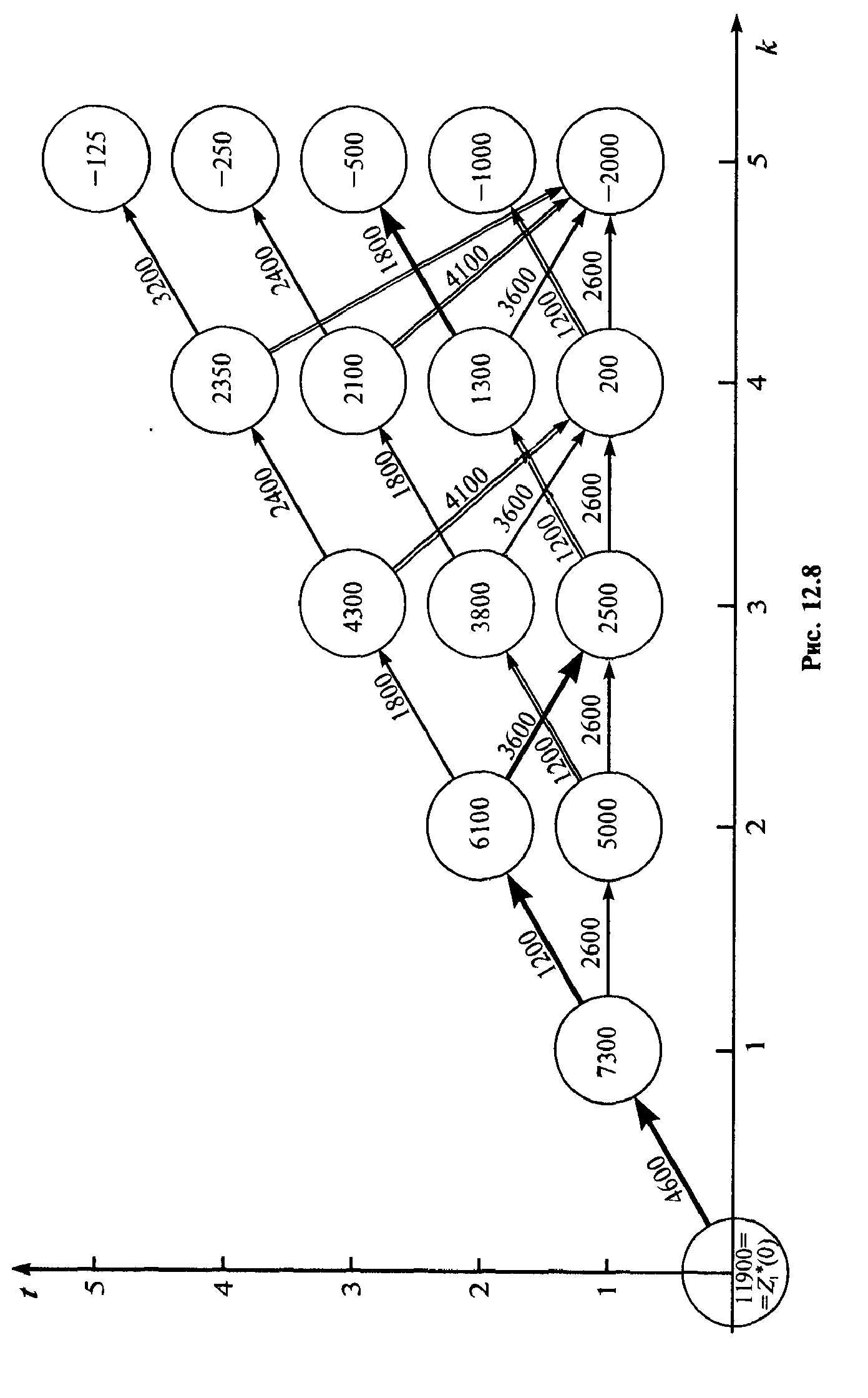 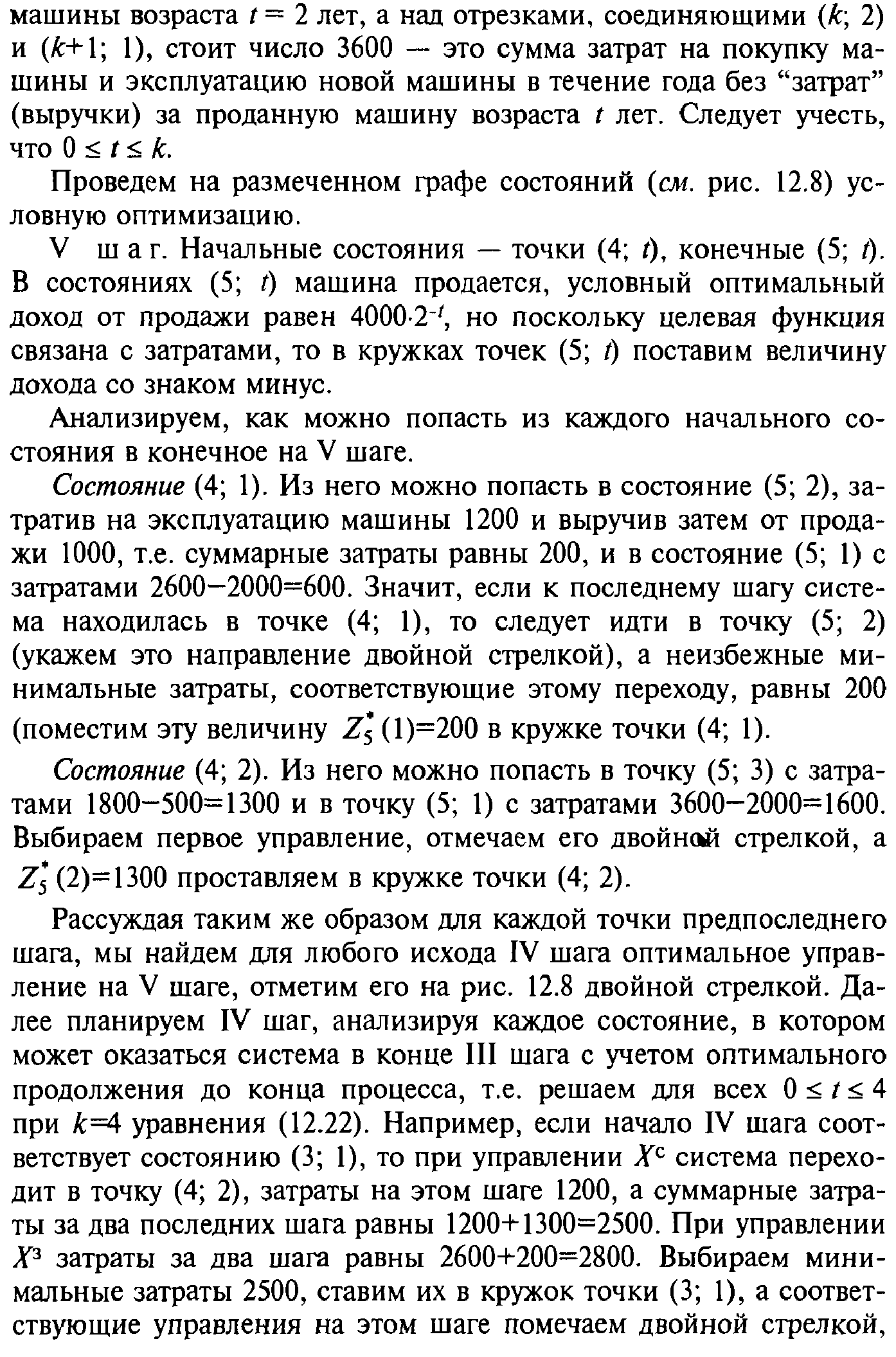 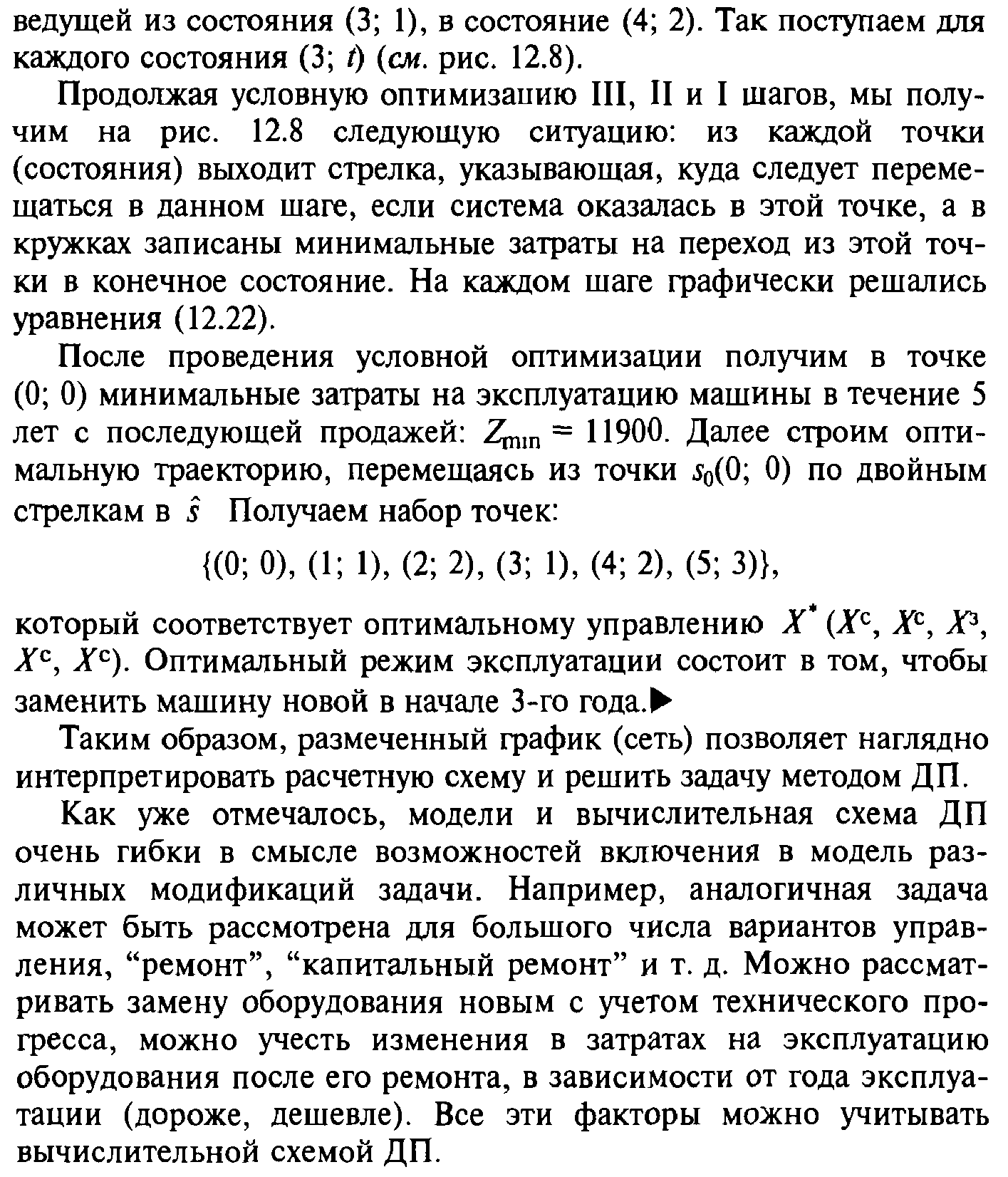 